GRIN-Global 
translating & 
documentation tools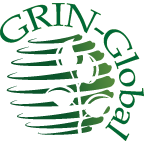 Revision DateMarch 27, 2015GRIN-Global was designed to be used by organizations around the world. Unfortunately, the primary documentation is written in English only.  This document provides an overview on the translating of the GG documentation and provides a brief overview on the language aspects of GRIN-Global. Also included are some recommendations for tools that are either free or fairly inexpensive for capturing screens, editing graphics, etc.Comments/Suggestions:Please contact feedback@ars-grin.gov  with any suggestions or questions related to this document. This and other GRIN-Global–related documentation can be downloaded from the GRIN-Global Training page. For example, the Curator Tool User Guide contains detailed information on the GRIN-Global Curator Tool.Table of ContentsTranslating the Documentation	3Tools	5Languages within GRIN-Global	6Overview	6Translating the DocumentationThe source user documentation for GRIN-Global was written using Microsoft Word.  The documents are posted on the GG wiki and are freely available. See the GG Training Page at http://www.grin-global.org/index.php/TrainingWord has a very good translating feature which people typically do not need to use.  It is very helpful when a genebank or an institute needs the documentation translated.The Translate button is on Word’s Review ribbon:
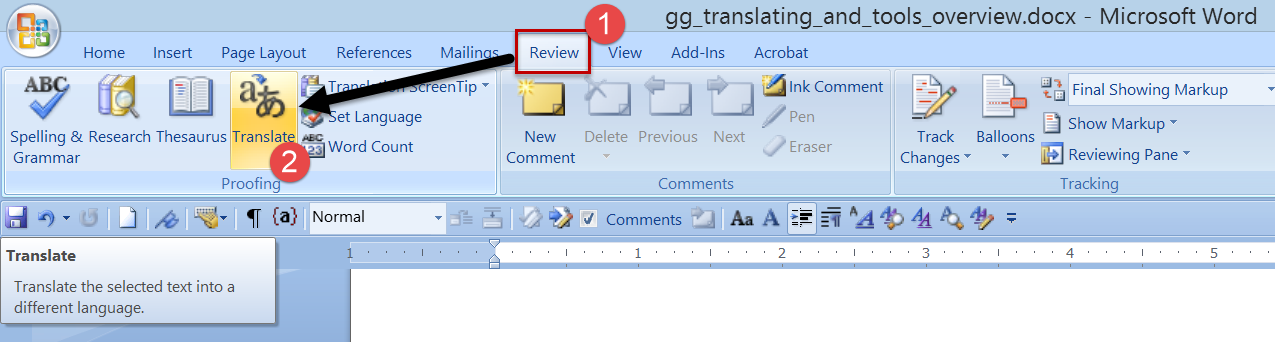 After you click on the Translate button, the Research panel displays. Click on the green arrow:
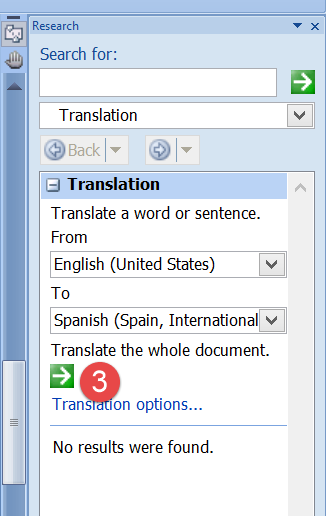 Click on Yes:
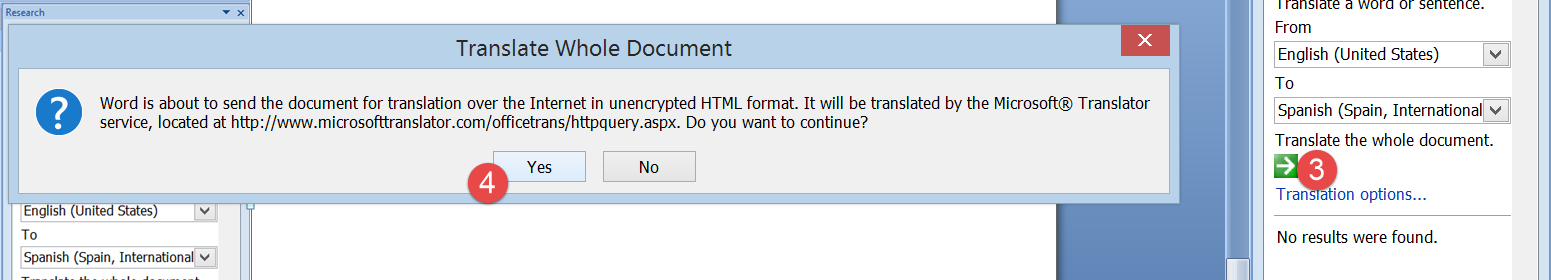 After some time, depending on the document’s size, the results are displayed in a browser window:
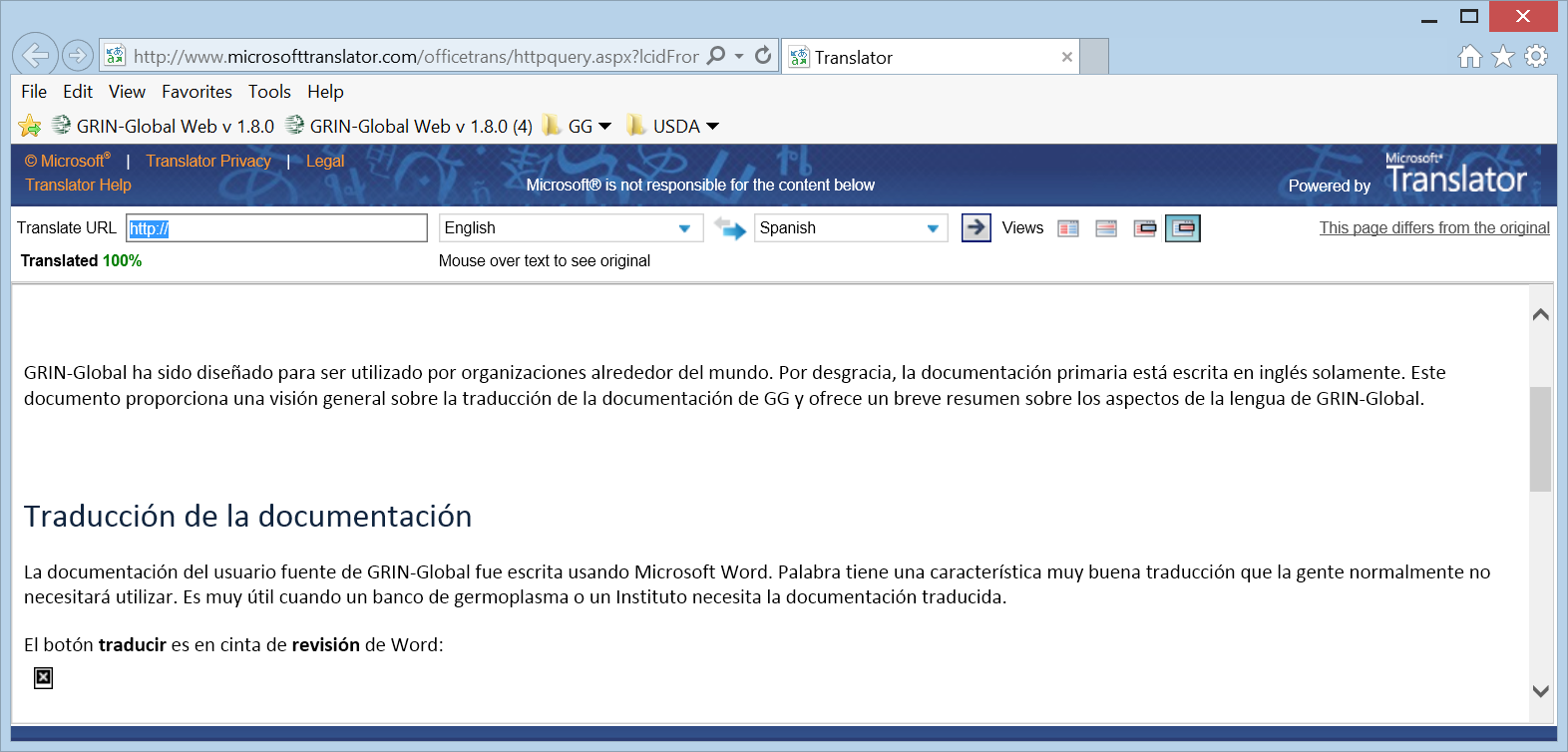 Unfortunately (and impossible to do!) the graphics in the document do not get translated. But the text can be used as the basis for the translated document.  At this point, the editor may wish to embed the translation in the English source document, and then go through the process of (a) validating the text, and (b) capturing the GG screens in the desired language.  (Running GG in other languages is an entirely separate topic, but in this document we’ll provide a quick overview. For more details on incorporating other languages into the GG database, see the GG Language Guide document posted online.)ToolsLanguages within GRIN-GlobalOverviewThe default GRIN-Global (GG) software and interface is in English; however, GG was designed to handle an unlimited number of languages. GRIN-Global can store language information in its database, in the same way that it stores curatorial data. Your organization can work with GG in any language, but you must first import the language data into GG. After this is completed, users can then interact with GG in their preferred language.  For example, you can include column headings and descriptions in the Curator Tool in any language.The GG Language Guide provides Step-by-Step directions on how to use GRIN-Global’s language capabilities. 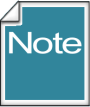 Whenever creating screen captures of the software, it is recommended that you not embed text on the graphic, primarily because ant text in a graphic will not translate.PurposeTool / SourceCommentsScreen CapturingSnagIttechsmith.comtool for capturing screen segments; also includes an editing tool for including annotations highlighting, and graphics Screen CapturingGreenshotgetgreenshot.orgopen source alternative to SnagIt – both are excellent tools, greenshot has less features, but it’s free!Graphics Design & Editing 
(vector)inkscapehttps://inkscape.org/en/open source vector graphics editor, with capabilities similar to Illustrator and CorelDraw Graphics Design & Editing 
(raster)gimpgimp.orgopen source software alternative to PhotoShop for editing raster images Graphics Catalog Picasa (google) a great tool for organizing  & retrieving graphic files (free) DiagramsVisio  microsoft.comespecially handy for showing relationships between tables Help FilesFlare 
madcapsoftware.comused for documentation especially online help with context sensitivity reference books, manuals Translating the documentationWordmicrosoft.combuilt-in WordVideo Recording & Production Camtasiatechsmith.comeasy-to-use suite of tools for recording “demos” – incorporates video and audio; outputs video files in common formats including .swf, .mov, and .avi Video & Sound EditingAVS Suiteavs4you.comrelatively inexpensive “Swiss army knife” utility software for video, audio, and image editing